                                П Р О Е К Т                                  В соответствии с  Федеральным законом от 06.10.2003 № 131-ФЗ «Об общих принципах организации местного самоуправления в Российской Федерации», Федеральным законом от 31.07.2020 № 247-ФЗ «Об обязательных требованиях в Российской Федерации», руководствуясь статьей 53 Федерального закона от 31.07.2020 № 248-ФЗ «О государственном контроле (надзоре) и муниципальном контроле в Российской Федерации», Постановлением Правительства Российской Федерации от 27.10.2021 № 1844 «Об утверждении требований к разработке, содержанию, общественному обсуждению проектов форм проверочных листов, утверждению, применению, актуализации форм проверочных листов, а также случаев обязательного применения проверочных листов», Уставом муниципального образования Соль-Илецкий городской округ Оренбургской области, постановляю:Утвердить форму проверочного листа (список контрольных вопросов), применяемого при  проведении контрольных (надзорных) мероприятий при осуществлении муниципального контроля на автомобильном транспорте, городском наземном электрическом транспорте и в дорожном хозяйстве на территории муниципального образования Соль-Илецкий городской округ в отношении граждан, юридических лиц, индивидуальных предпринимателей, согласно приложению.Настоящее постановление подлежит размещению на официальном сайте администрации муниципального образования Соль-Илецкий городской округ в  информационно-телекоммуникационной сети «Интернет».Контроль за исполнением настоящего постановления возложить на первого заместителя главы администрации, заместителя главы администрации Соль-Илецкого городского округа по строительству, транспорту, благоустройству и ЖКХ – Полосухина В.Н.Настоящее постановление вступает в силу после его официального опубликования.[МЕСТО ДЛЯ ПОДПИСИ]ВерноГлавный специалист организационного отдела                          Е.В. ТелушкинаРазослано: в прокуратуру Соль-Илецкого района, организационному отделу, отделу муниципального контроля, юридическому отделу, в дело.Приложение к постановлению администрации муниципального образования Соль-Илецкий городской округ от                     № 			                     QR-кодпредусмотренный постановлением Правительства Российской Федерации от 16 апреля 2021 г. № 604 «Об утверждении Правил формирования и ведения единого реестра контрольных (надзорных) мероприятий и о внесении изменения в постановление Правительства Российской Федерации от 28 апреля 2015 г. № 415».АДМИНИСТРАЦИЯМУНИЦИПАЛЬНОГО ОБРАЗОВАНИЯ СОЛЬ-ИЛЕЦКИЙ ГОРОДСКОЙ ОКРУГПРОВЕРОЧНЫЙ ЛИСТ (список контрольных вопросов),применяемый при проведении контрольных (надзорных) мероприятий  при осуществлении муниципального контроля   на автомобильном транспорте, городском наземном электрическом транспорте и в дорожном хозяйстве на территории муниципального образования Соль-Илецкий городской округ в отношении граждан, юридических лиц, индивидуальных предпринимателей«______»____________20____г	 (дата заполнения проверочного листа)                                                                                                         (место заполнения)                                     1. Наименование органа муниципального контроля: Администрация муниципального образования Соль-Илецкий городской округ.2. Реквизиты правового акта об утверждении настоящей формы проверочного листа (списка контрольных вопросов) (далее - проверочный лист):Постановление администрации муниципального образования Соль-Илецкий городской округ от               №              «Об утверждении формы проверочного листа (список контрольных вопросов), применяемого при осуществлении муниципального контроля на автомобильном транспорте, городском наземном электрическом транспорте и в дорожном хозяйстве на территории муниципального образования Соль-Илецкий городской округ в отношении граждан, юридических лиц, индивидуальных предпринимателей».3. Реквизиты распоряжения о проведении контрольного (надзорного) мероприятия в отношении гражданина, юридического лица, индивидуального предпринимателя:							                            (номер, дата распоряжения о проведении контрольного (надзорного) мероприятия в отношении гражданина, юридического лица, индивидуального предпринимателя)4. Учетный  номер  контрольного (надзорного) мероприятия и дата присвоения учетного номера в едином реестре контрольных (надзорных) мероприятий:                                                                                   				.(указывается учетный номер контрольного (надзорного) мероприятия и    дата его присвоения в едином реестре контрольных (надзорных) мероприятий)5. Место (места) проведения контрольного (надзорного) мероприятия с заполнением проверочного листа:																					. 6. Объект муниципального контроля, в отношении которого проводится контрольное (надзорное) мероприятие																		.7. Фамилия, имя и отчество (при наличии) гражданина или индивидуального предпринимателя, его идентификационный номер налогоплательщика и (или) основной государственный регистрационный номер индивидуального предпринимателя, адрес регистрации гражданина или индивидуального предпринимателя, наименование юридического лица, его идентификационный номер налогоплательщика и (или) основной государственный регистрационный номер, адрес юридического лица (его филиалов, представительств, обособленных структурных подразделений)																																								;8. Должность, фамилия и инициалы должностного лица  администрации муниципального образования Соль-Илецкий городской округ,  проводящего  контрольное (надзорное) мероприятие и  заполняющего  проверочный  лист: 																							.9. Список контрольных  вопросов,  отражающих содержание обязательных требований, ответы  на которые однозначно свидетельствуют о соблюдении или несоблюдении контролируемым лицом обязательных требований, составляющих предмет планового контрольного (надзорного) мероприятия:Пояснения  и дополнения  по  вопросам, содержащимся в перечне:																																										.Подписи лица (лиц), проводящего (проводящих) проверку:(должность, подпись, ФИО)(должность, подпись, ФИО)С проверочным листом ознакомлен(а):
___________________________________________________________________________(фамилия, имя, отчество (в случае, если имеется), гражданина, должность руководителя,иного должностного лица или уполномоченного представителя юридическоголица, индивидуального предпринимателя, его уполномоченного представителя)"__" ____________________ 20__ г.       _________________________________________                                                                                                                                                                                     ( подпись)
             Отметка об отказе ознакомления с проверочным листом:_______________________________________________________________________________(фамилия, имя, отчество (в случае, если имеется), уполномоченногодолжностного лица (лиц), проводящего проверку)"__" ____________________ 20__ г.                    _________________________________________                                                                                                                                                                                             (подпись)
              Копию проверочного листа получил(а):
___________________________________________________________________________(фамилия, имя, отчество (в случае, если имеется), гражданина, должность руководителя,иного должностного лица или уполномоченного представителя юридическоголица, индивидуального предпринимателя, его уполномоченного представителя)"__" ____________________ 20__ г.                    _________________________________________                                                                                                                        (подпись)
             Отметка об отказе получения проверочного листа:___________________________________________________________________________(фамилия, имя, отчество (в случае, если имеется), уполномоченногодолжностного лица (лиц), проводящего проверку)"__" ____________________ 20__ г.                   _________________________________________                                                                                                                            (подпись)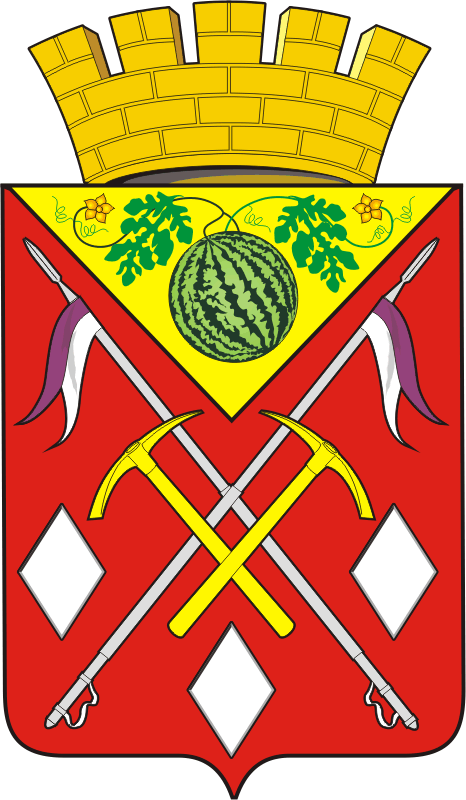 АДМИНИСТРАЦИЯМУНИЦИПАЛЬНОГООБРАЗОВАНИЯСОЛЬ-ИЛЕЦКИЙГОРОДСКОЙ ОКРУГОРЕНБУРГСКОЙ ОБЛАСТИПОСТАНОВЛЕНИЕ[МЕСТО ДЛЯ ШТАМПА]Об утверждении формы проверочного листа (список контрольных вопросов), применяемого при  осуществлении  муниципального контроля на автомобильном транспорте, городском наземном электрическом транспорте и в дорожном хозяйстве на территории муниципального образования Соль-Илецкий городской округ в отношении граждан, юридических лиц, индивидуальных предпринимателейГлава муниципального образованияСоль-Илецкий городской округ 				В.И. Дубровин № п/пВопросы, отражающие содержание обязательных требованийСоотнесенные со списком контрольных вопросом реквизиты нормативных правовых актов, 
с указанием их структурных единиц, которыми установлены обязательные требованияОтветы на вопросыОтветы на вопросыОтветы на вопросыПримечание (заполняется при заполнении графы "неприменимо")№ п/пВопросы, отражающие содержание обязательных требованийСоотнесенные со списком контрольных вопросом реквизиты нормативных правовых актов, 
с указанием их структурных единиц, которыми установлены обязательные требованияДаНетНе применимоПримечание (заполняется при заполнении графы "неприменимо")1Соблюдаются  ли  состав  и  требования  к  содержанию  разделов  проектной  документации  автомобильных  дорог,  их  участков,  состав  и  требования  к  содержанию  разделов  проектной  документации  автомобильных  дорог местного значения,  их  участков  применительно  к  отдельным  этапам  строительства,  реконструкции  автомобильных  дорог,  их  участков,  а  также  состав  и  требования  к  содержанию  разделов  проектной  документации  автомобильных  дорог,  их  участков,  представляемой  на  экспертизу  проектной  документации  и  в  органы  государственного  строительного  надзора?пункт  2  статьи  16  Федерального  закона  от  08.11.2007  № 257-ФЗ  «Об  автомобильных  дорогах  и  о  дорожной  деятельности  в  Российской  Федерации  и  о  внесении  изменений  в  отдельные  законодательные  акты  Российской  Федерации»  2Выдавалось  ли  разрешение  на  строительство,  реконструкцию, в том числе разрешение на прокладку, перенос, переустройство инженерных коммуникаций   в границах придорожных полос автомобильных  дорог местного значения органом  местного  самоуправления?пункт  3  статьи  16, пункт 5 статьи 19  Федерального  закона  от  08.11.2007  № 257-ФЗ  «Об  автомобильных  дорогах  и  о  дорожной  деятельности  в  Российской  Федерации  и  о  внесении  изменений  в  отдельные  законодательные  акты  Российской  Федерации»  3Соблюдается  ли  состав  работ  по  ремонту  автомобильных  дорог местного значения?пункт  4  статьи  16  Федерального  закона  от  08.11.2007  № 257-ФЗ  «Об  автомобильных  дорогах  и  о  дорожной  деятельности  в  Российской  Федерации  и  о  внесении  изменений  в  отдельные  законодательные  акты  Российской  Федерации»;приказ  Минтранса  России  от  16.11.2012  № 402  «Об  утверждении  Классификации  работ  по  капитальному  ремонту,  ремонту  и  содержанию  автомобильных  дорог»  4Осуществляется  ли  содержание  автомобильных  дорог  в  соответствии  с  требованиями  технических  регламентов, федеральными законами и ГОСТа  в  целях  обеспечения  сохранности  автомобильных  дорог местного значения,  а  также  организации  дорожного  движения,  в  том  числе  посредством  поддержания  бесперебойного  движения  транспортных  средств  по  автомобильным  дорогам  и  безопасных  условий  такого  движения?пункты  1,  2  статьи  17  Федерального  закона  от  08.11.2007  № 257-ФЗ  «Об  автомобильных  дорогах  и  о  дорожной  деятельности  в  Российской  Федерации  и  о  внесении  изменений  в  отдельные  законодательные  акты  Российской  Федерации», ГОСТ Р 50597-2017 Национальный стандарт Российской Федерации. Дороги автомобильные и улицы. Требования к эксплуатационному состоянию, допустимому по условиям обеспечения безопасности дорожного движения, Федеральный закон от 10.12.1995 № 196-ФЗ  «О безопасности дорожного движения».5Соблюдается  ли  состав  работ  по  содержанию  автомобильных  дорог местного значения?пункт  3  статьи  17  Федерального  закона  от  08.11.2007  №  257-ФЗ  «Об  автомобильных  дорогах  и  о  дорожной  деятельности  в  Российской  Федерации  и  о  внесении  изменений  в  отдельные  законодательные  акты  Российской  Федерации»;приказ  Минтранса  России  от  16.11.2012 № 402  «Об  утверждении  Классификации  работ  по  капитальному  ремонту,  ремонту  и  содержанию  автомобильных  дорог»  6Соблюдается ли прокладка,  перенос,  переустройство,  эксплуатация  инженерных  коммуникаций  в  границах  полос  отвода  и  придорожных  полос  автомобильных  дорог местного значения в  соответствии  с  техническими  требованиями  и  условиями,  установленными  договором  между  владельцами  автомобильных  дорог местного значения и  инженерных  коммуникаций?пункт  2  статьи  19  Федерального  закона  от  08.11.2007  №  257-ФЗ «Об  автомобильных  дорогах  и  о  дорожной  деятельности  в  Российской  Федерации  и  о  внесении  изменений  в  отдельные  законодательные  акты  Российской  Федерации»  7Оборудованы  ли  объекты  дорожного  сервиса  стоянками  и  местами  остановки  транспортных  средств,  а  также  подъездами,  съездами  и  примыканиями  в  целях  обеспечения  доступа  к  ним  с  автомобильной  дороги местного значения?пункт  6  статьи  22  Федерального  закона  от  08.11.2007 № 257-ФЗ  «Об  автомобильных  дорогах  и  о  дорожной  деятельности  в  Российской  Федерации  и  о  внесении  изменений  в  отдельные  законодательные  акты  Российской  Федерации»  8Соблюдаются ли требования перевозки пассажиров и багажа?Федерального закона от 8.11.2007 № 259-ФЗ «Устав автомобильного транспорта и городского наземного электрического транспорта»9Соблюдается ли проверяемым лицом утвержденное расписание работы по маршрутам регулярных перевозок согласно свидетельству и реестру маршрутов регулярных перевозок?пункт 5 статьи 27 Федерального закона от 13.07.2015 № 220-ФЗ «Об организации регулярных перевозок пассажиров и багажа автомобильным транспортом и городским наземным электрическим транспортом в Российской Федерации и о внесении изменений в отдельные законодательные акты Российской Федерации», пункты 3-8 Раздела 2 Постановления Правительства РФ от 01.10.2020 № 1586 «Об утверждении Правил перевозок пассажиров и багажа автомобильным транспортом и городским наземным электрическим транспортом»10Соблюдается ли проверяемым лицом установленная схема движения транспортных средств (путь следования транспортных средств по маршрутам, согласно Реестра маршрутов регулярных перевозок)?статья 14, 17, 25 Федерального закона от 13.07.2015 № 220-ФЗ «Об организации регулярных перевозок пассажиров и багажа автомобильным транспортом и городским наземным электрическим транспортом в Российской Федерации и о внесении изменений в отдельные законодательные акты Российской Федерации»  11Соблюдается ли проверяемым лицом обязанность по посадке/высадке пассажиров на всех остановочных пунктах, согласно свидетельству и реестру маршрутов регулярных перевозок (кроме случаев, когда посадка/высадка пассажиров в иных местах вызвана несоблюдением безопасности перевозок и дорожного движения)?статья 14, 17, 25 Федерального закона от 13.07.2015 № 220-ФЗ «Об организации регулярных перевозок пассажиров и багажа автомобильным транспортом и городским наземным электрическим транспортом в Российской Федерации и о внесении изменений в отдельные законодательные акты Российской Федерации» 12Соблюдается ли проверяемым лицом соответствие количества транспортных средств на маршруте количеству транспортных средств, указанных в свидетельстве и реестре маршрутов регулярных перевозок?Федеральный закон от 13.07.2015 № 220-ФЗ «Об организации регулярных перевозок пассажиров и багажа автомобильным транспортом и городским наземным электрическим транспортом в Российской Федерации и о внесении изменений в отдельные законодательные акты Российской Федерации»13Соблюдается ли проверяемым лицом соответствие  класса транспортных средств классу транспортных средств, указанному в свидетельстве и реестре маршрутов регулярных перевозок?Федеральный закон от 13.07.2015 № 220-ФЗ «Об организации регулярных перевозок пассажиров и багажа автомобильным транспортом и городским наземным электрическим транспортом в Российской Федерации и о внесении изменений в отдельные законодательные акты Российской Федерации»14Соблюдается ли проверяемым лицом использование транспортных средств, приспособленных для перевозки маломобильных групп населения, при наличии заявленных требований на конкурсе на право осуществления перевозок по муниципальному маршруту?Федеральный закон от 13.07.2015 № 220-ФЗ «Об организации регулярных перевозок пассажиров и багажа автомобильным транспортом и городским наземным электрическим транспортом в Российской Федерации и о внесении изменений в отдельные законодательные акты Российской Федерации»